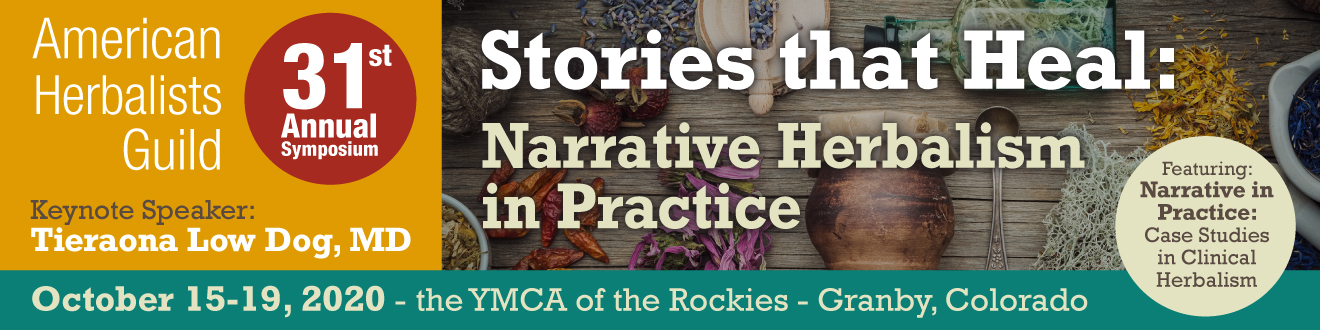 31st Annual AHG SymposiumWORK TRADE APPLICATIONThank you for your interest in serving on our work trade team! The work trade team is essential to the smooth flow of our annual symposium. The work trade team will be responsible for assisting AHG staff, symposium presenters, exhibitors, sponsors, and attendees. Positions include classroom support, registration table assistance, event and activity set up, and AHG table support. Work Trade ResponsibilitiesComplete and submit the Work Trade ApplicationSign the Work Trade Service Agreement to confirm acceptance of your position  Help promote the event in advance utilizing flyers, social media, etc. Attend a mandatory orientation meetingContribute approximately 10-12 hours of assigned work at symposium Work Trade BenefitsReceive 50% off the symposium early bird registration price* (Your cost: $135)  *this price excludes lodging, travel, meals and intensives Upon your successful completion of the Work Trade Program, the gift of a one-year membership to the American Herbalists GuildPlease complete the following form and submit by July 24, 2020: (Accepted work trade volunteers will be notified by August 16, 2020) Name: ______________________________________________________________________________________E-Mail: ______________________________________________Phone: _________________________________Mailing Address: _____________________________________________________________________________City: ________________________________________ State: ____________Zip: __________________________AHG Membership Status: _____________________________________________________________________What pronouns do you use? (ex. she, he, they, ze)*____________________________________________*This question is voluntary and only asked to ensure we use the correct pronouns when referring to youWhy would you like to attend the Symposium as a Work Trade Volunteer? ________________________________________________________________________________________________________________________________________________________________________________________________________________________________________________________________________________________________________________________________________________________________________________________________________________________________Do you have volunteer experience with AHG or similar organizations or events? ________________________________________________________________________________________________________________________________________________________________________________________________________________________________________________________________________________________________________________________________________________________________________________________________________________________________What special skills do you have that will contribute to a successful event?  ________________________________________________________________________________________________________________________________________________________________________________________________________________________________________________________________________________________________________________________________________________________________________________________________________________________________Do you have experience using a Square device to process payments?________________________________________________________________________________________________________________________________________________________________________________________________________________________________________________________________________________________________________________________________________________________________________________________________________________________________Do you have experience using social media to promote an event?________________________________________________________________________________________________________________________________________________________________________________________________________________________________________________________________________________________________________________________________________________________________________________________________________________________________Pre- and Post-Symposium AvailabilityWe are in need of volunteers who can arrive by Wednesday, October 14 (by 10:00 am MST) to help set upWe are in need of volunteers who can arrive by Thursday, October 15 (earliest shifts begin 7:00 am MST) to help with registration, the pre-symposium intensives, and Expo Hall setupWe are need of volunteers who can stay on site Monday, October 19 until approximately 4:30 pm to aid with breaking things down and the full day post-symposium intensivePlease indicate your availability for the dates October 14-October 19, 2019.________________________________________________________________________________________________________________________________________________________________________________________________________________________________________________________________________________________________________________________________________________________________________________________________________________________________Please indicate your volunteer assignment preference. Use the numbers 1-6 to specify you’re your desired positions from first to last. (ex. 1= first choice, 2= second choice, etc.)______   Registration Desk: I am a people person and I enjoy giving customer service ______   Events and Activities: I like to work behind the scenes and help set things up ______   Classroom Support: I enjoy maintaining classroom logistics like timekeeping and AV ______   Plant Walks: I feel comfortable in outdoor environments and walking in nature______   AHG Table: I have retail experience and would enjoy selling AHG products______   Set-up/Breakdown: I enjoy physical labor and am capable of heavy lifting Is there anything we should know about you to help us assign you with a position you are comfortable with?________________________________________________________________________________________________________________________________________________________________________________________________________________________________________________________________________________________________________________________________________________________________________________________________________________________________Please submit this form to: office@americanherbalistsguild.com 